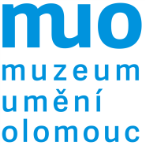 Dodatek č. 1 smlouvy o výpůjčce  číslo:  12/2020/Pouzavřená podle ustanovení §  násl. zákona č. 89/2012 Sb., občanský zákoník mezi:Půjčitelem: 	Muzeem umění Olomouc, státní příspěvkovou organizací, IČ 75079950                           	Denisova 47, 771 11 Olomouc            	telefon: xxx, e-mail: xxxzastoupeným:  	Mgr. Ondřejem Zatloukalem, ředitelem MUO  a vypůjčitelem:  	Nadačním fondem 8smička, IČ: 06108857		Kamarytova 97,  39 601 Humpolec                            telefon: xxx, e-mail: xxxzastoupeným:	Martinou Hončíkovou, výkonnou ředitelkouDodatkem č. 1 smlouvy o výpůjčce se prodlužuje doba výpůjčky předmětů uvedených v seznamu vypůjčených předmětů. Výpůjčka se prodlužuje do 15. 5. 2021Ostatní ustanovení smlouvy zůstávají beze změnyTento dodatek nabývá účinnosti dnem uveřejnění prostřednictvím registru smluv dle příslušných ustanovení zákona č. 340/2015  Sb., o zvláštních podmínkách účinnosti některých smluv , uveřejňování těchto smluv a o registru smluv (zákon o registru smluv). Půjčitel na sebe bere povinnosti spojené s uveřejňováním dodatku v registru smluv.Dodatek je vyhotoven ve dvou exemplářích, jeden obdrží  půjčitel a jeden vypůjčitelSeznam vypůjčených předmětů:  xxxV Olomouci dne  2.  12.  2020			V                                    dne  Půjčitel  ............................……………………..                    Vypůjčitel  .....................................................................